Publicado en México el 25/02/2020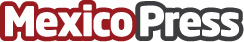 Rotoplas emite exitosamente su segunda reapertura de Bono SustentableEl marco de referencia del bono está alineado con los Principios de Bonos Verdes y Sociales, así como con las directrices de Bonos SustentablesDatos de contacto:Rotoplas México(55) 5483 2950Nota de prensa publicada en: https://www.mexicopress.com.mx/rotoplas-emite-exitosamente-su-segunda Categorías: Nacional Ecología Investigación Científica Otras Industrias Innovación Tecnológica Otras ciencias http://www.mexicopress.com.mx